S00NX012UE7CVeřejná zakázka na služby „Školení pro pracovníky MěÚ a zastupitele města Hustopeče“Vysvětlení zadávacích podmínek 3V souladu s čl. Vysvětlení zadávacích podmínek výzvy k podání nabídek na veřejnou zakázku „Školení pro pracovníky MěÚ a zastupitele města Hustopeče“ zadavatel podává toto vysvětlení k dotazům uchazeče:Dotaz Pro splnění kvalifikačních předpokladů požadujete doložit před podpisem smlouvy originály nebo ověřené kopie dokladů prokazujících splnění základní způsobilosti od účastníka, se kterým má být smlouva uzavřena. Doklady prokazující splnění základní způsobilosti a profesní způsobilosti musí prokazovat splnění požadovaného kritéria způsobilosti nejpozději v době 3 měsíců přede dnem podání nabídky. Mezi požadované doklady dle § 74 odst. 1,2 a 3 ZZVZ patří výpisy z rejstříku trestů všech statutárních orgánů a potvrzení FÚ a PSSZ. Tyto doklady v současné době nemáme k dispozici v době ne starší 3 měsíců, a k jejich získání je zapotřebí delší časové období.Bude kvalifikace uznána za splněnou, pokud budou následně doložené doklady datovány po podání nabídky? Zároveň skutečnosti prokazující splnění základní způsobilosti existovaly již ve stanovené lhůtě před podáním nabídky (doloženo čestným prohlášením v nabídce). Máme za to, že vzhledem k tomu, že doklady nelze získat zpětně k určitému datu, časová podmínka porušuje zásadu rovného zacházení a nediskriminace.Jak vyplývá z výzvy k podání nabídek, doklady o kvalifikaci předkládají dodavatelé v rámci nabídek v kopiích a mohou je nahradit čestným prohlášením, výpisem ze seznamu kvalifikovaných dodavatelů nebo jednotným evropským osvědčením pro veřejné zakázky podle § 87 ZZVZ – to znamená, že doklady vyjmenované v dotazu - výpisy z rejstříku trestů všech statutárních orgánů a potvrzení FÚ a PSSZ, nemusí předkládat ani vybraný uchazeč.Požadavek, aby doklady prokazující splnění základní způsobilosti a profesní způsobilosti prokazovali splnění požadovaného kritéria způsobilosti nejpozději v době 3 měsíců přede dnem podání nabídky, znamená, že tyto doklady nesmí být starší než tři měsíce před podáním nabídky. To znamená, že vybraný uchazeč před podpisem smlouvy splní kvalifikaci předložením dokladů v ověřené kopii či originále – např. čestné prohlášení, výpis z rejstříku trestů a doklad o oprávnění k podnikání.V Hustopečích, dne 01.03.2017PaedDr. Hana Potměšilovástarostka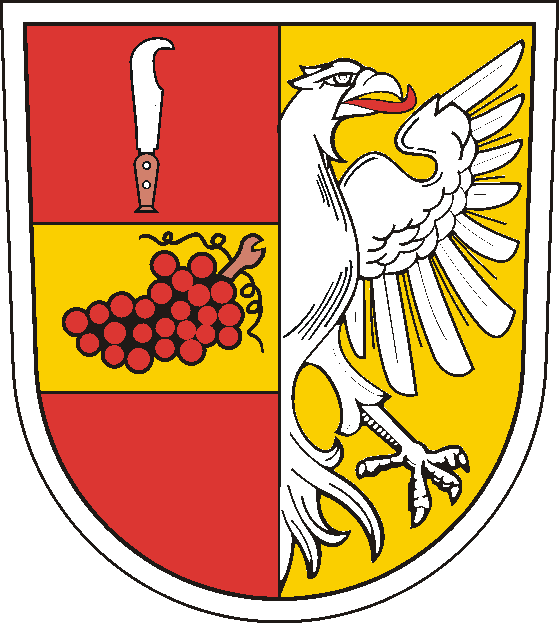 Město hustopečeDukelské nám. 2/2, 693 17  HustopečeSTAROSTKAMěsto hustopečeDukelské nám. 2/2, 693 17  HustopečeSTAROSTKAMěsto hustopečeDukelské nám. 2/2, 693 17  HustopečeSTAROSTKAMěsto hustopečeDukelské nám. 2/2, 693 17  HustopečeSTAROSTKAMěsto hustopečeDukelské nám. 2/2, 693 17  HustopečeSTAROSTKAnaše zn.naše zn.MPO/25232/16/361vyřizujEvyřizujEJUDr. Fantovátel.tel.519441030datumdatum01.03.2017